Урок №13 класс (8 лет обучения)Тема урока: «Ритм восьмая и две шестнадцатые»Видео-урок: https://youtu.be/8fko4GxgV9IДомашнее задание: Переписать нотные примеры № 277, 284 в тетрадь, хлопать ритм, называя слоги (четверть – ТА, восьмые – ТИ-ТИ, шестнадцатые – ТИ-РИ), подписать сильные доли (обвести в кружок ноты(у), приходящиеся на сильную долю) и слабые доли (подчеркнуть)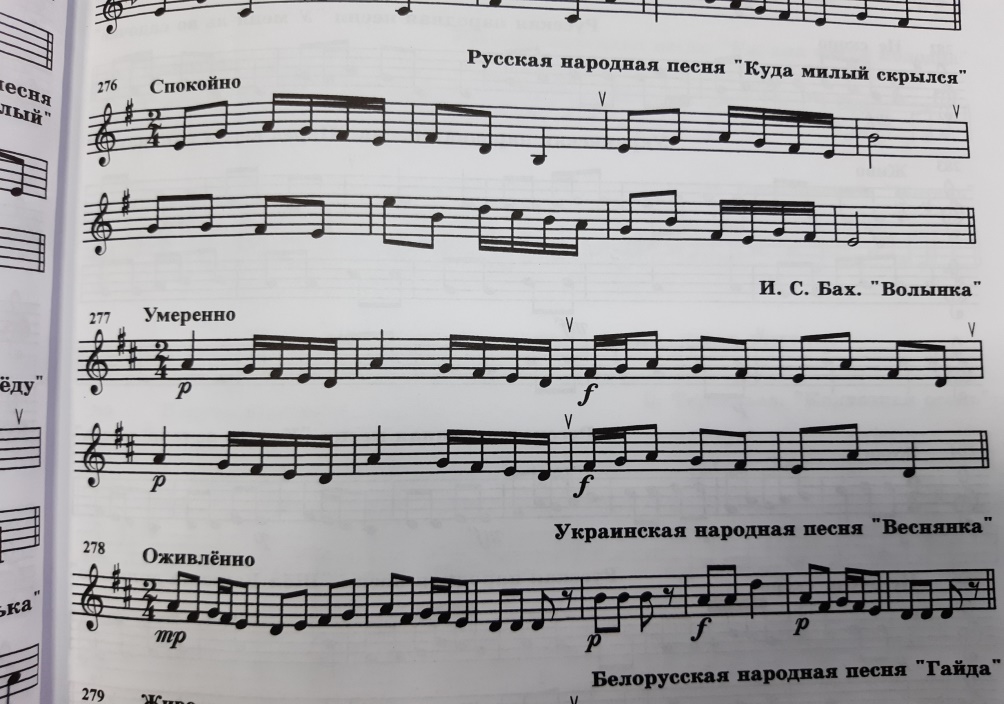 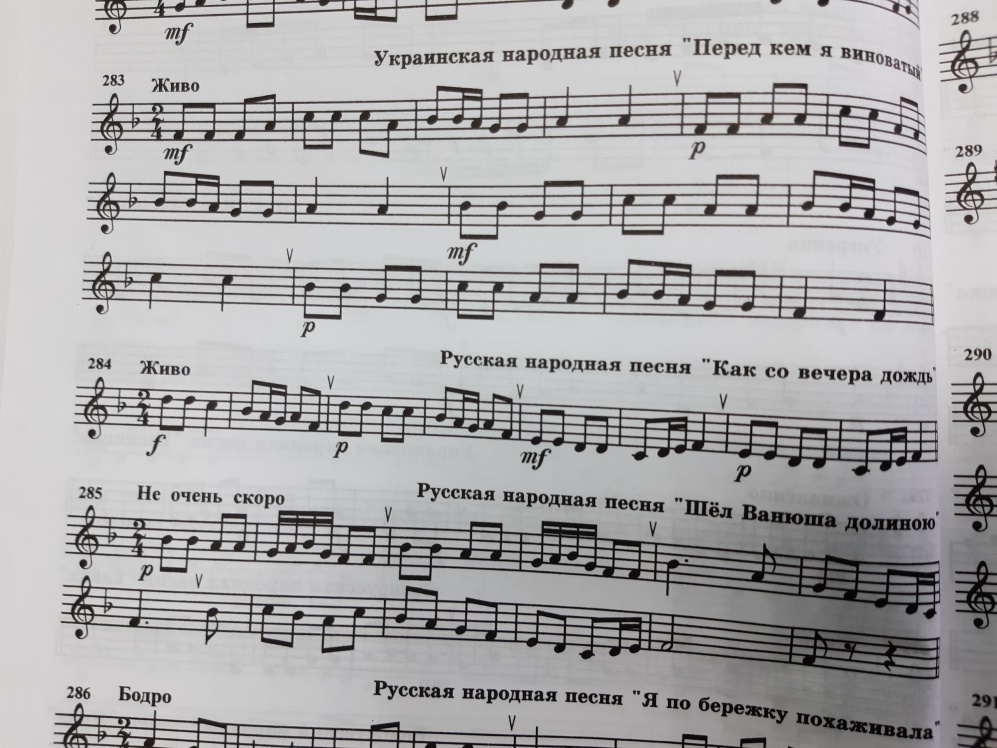 